PENERAPAN METODE BERMAIN PERAN UNTUK MENINGKATKAN AKTIVITAS DAN HASIL BELAJAR ILMU PENGETAHUAN SOSIAL DI SEKOLAH DASAR PADA MATERI TOKOH-TOKOH SEJARAH PADA MASA HINDU, BUDHA DAN ISLAM DI INDONESIA(Penelitian Tindakan Kelas Di Kelas V SD Negeri Srirahayu Kecamatan Cikancung Kabupaten Bandung)SkripsiDisusun untuk Memenuhi Salah Satu Syarat Memperoleh Gelar Sarjana Pendidikan Program Studi PGSD FKIP UNPAS Bandung Tahun Akademik 2015/2016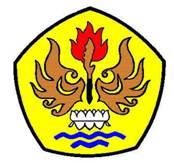 OlehRizqi Gumilar Hikmatulloh115060255PROGRAM STUDI PENDIDIKAN GURU SEKOLAH DASARFAKULTAS KEGURUAN DAN ILMU PENDIDIKANUNIVERSITAS PASUNDANBANDUNG2015